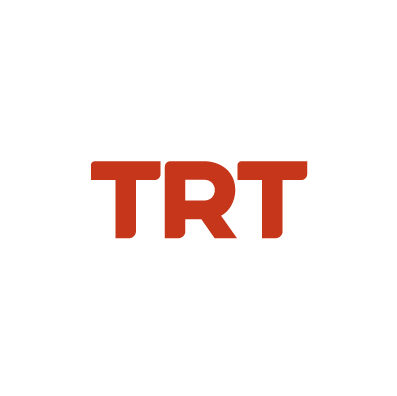 Basın Bülteni		 								25.07.2020TRT’nin “Himbalar” Belgeseli ABD’denİki Büyük Ödülle DöndüTRT tarafından hazırlanan “Son Kabileler: Himbalar” belgeseli, ABD’de düzenlenen Los Angeles Cinematography Awards 2020’den iki büyük ödülle döndü.Yapımcılığını Güven Aksu, yönetmenliğini Ebru Çakırkaya ve görüntü yönetmenliğini Mazlum Demirbağ’ın yaptığı “Son Kabileler: Himbalar” belgeseli, Los Angeles Cinematography Awards 2020’de “En İyi Uzun Metraj Film” ve “En İyi Belgesel Sinematografi” ödüllerini kazandı.TRT belgesellerinin uluslararası başarıları Ulusal ve uluslararası film festivallerinde ses getirmeye devam TRT, hazırladığı hem ortak hem de iç yapım projelerini aldığı ödüllerle taçlandırıyor. TRT’nin yakın tarihte Afrika’da çekimlerini yaptığı belgeseller ulusal ve uluslararası alanda büyük başarı elde etti. “Namibya” belgeseli, TRT ve Namibya Yayın Kuruluşu NBC’nin 2015’te imzaladığı iş birliği protokolü çerçevesinde ve T. C. Windhoek Büyükelçiliği himayelerinde TRT İç Yapımlar Koordinatörlüğü tarafından hazırlandı. 4K formatında çekilen belgeselin 2017’de Ankara’da ve Windhoek’te galası düzenlendi. “Namibya” belgeseli 2018 yılı Türkiye Yazarlar Birliği “Yılın Televizyon Belgeseli” ödülünü aldı.Namibya’da çekilen ilk Türk doğa belgeseli olan “Namibya”nın ardından iki kurum, iş birliği protokolünü 2017 yılında yeniledi. Bu kapsamda “Son Kabileler” adlı belgesel, Namibya’nın kültürel zenginlikleri olan Ju’ / Hoansi - San ve Himba kabilelerini 4K formatında ekrana taşıdı. TRT Belgesel için hazırlanan “Son Kabileler: Ju’ / Hoansi - San” belgeseli 2019’da; Avrupa Sinematografi Ödülleri “En İyi Belgesel Sinematografi”, ARFF Amsterdam Uluslararası Ödülleri “En İyi Uzun Metraj Belgesel”, İtalya ONIROS Film Ödülleri “En İyi Uzun Metraj Belgesel” ve “En İyi Etnografik Film” gibi birçok ödüle layık görüldü. Son olarak Son Kabileler belgeselinin “Himbalar” yapımı ise Los Angeles Cinematography Awards 2020’de “En İyi Uzun Metraj Film” ve “En İyi Belgesel Sinematografi” ödüllerini kazandı. 